桃園市政府家庭教育中心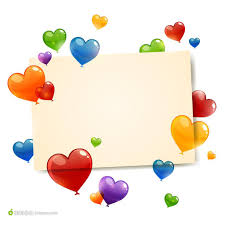 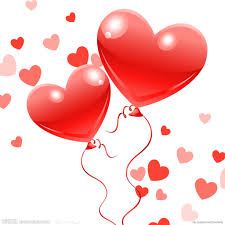 「親密之旅」讀書會人與人間的和諧親密關係，常隨著經濟文化急遽發展而越顯艱鉅，面對人際、婚姻、家庭關係的破裂衝擊，所幸「只要有心，愛可以學習，親密關係可以重建」。本讀書會課程教材由美國西北大學黃維仁博士特別為華人設計，透過在支持群體中的分享學習，於處理兩性衝突、如何溝通、在親密關係中自我成長、發展健全人格等，都有極大的迴響與幫助。
1.活動時間：107年10月6日至11月24日（每週六），下午13:30-16:30，共8堂課。2.活動地點：新街國小仁愛樓2樓會議室(桃園市中壢區延平路176號)。3.參加對象：本市民眾(夫妻共同參與優先錄取) 。4.費用:學費、場地費、清潔費皆免費，惟書籍費200元請於第一次讀書會時以現金自付。5.報名人數/時間:計20名，即日起至107年9月21日截止報名，額滿為止。6.報名方式：請於週一至週五上午8:30-12:00及下午1:00-3:30至新街國小輔導室（桃園市中壢區延平路176號）填寫報名表。7.洽詢專線：452-3202分機610蕭主任、624楊老師。＊愛護地球，節能減碳，上課時請自備環保杯＊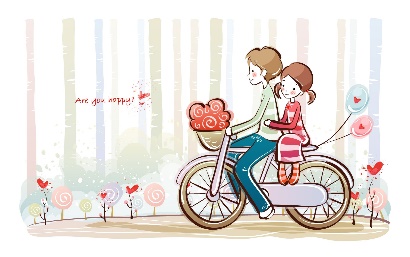 指導單位：教育部主辦單位：桃園市政府家庭教育中心協辦單位: 新街國民小學單元時間主題課程內容帶領人110/6(六)愛的探索認識「親密之旅」課程的目的與意義。了解親密關係的重要性，活在愛中的秘訣。曾思強210/13(六)智慧存款
了解差異與衝突刻意經營友情，建立安全與親密關係。
衝突基本型態及用智慧方式解衝突。曾思強310/20(六)和諧的兩性關係探索兩性差異產生衝突的原因。
為兩性不同需要存款，建立和諧的兩性關係。曾思強410/27(六)原生家庭對人格和親密關係的影響了解原生家庭帶給自己及親密關係的影響，並學習面對、醫治傷害、修護關係而釋放成長。曾思強511/3(六)發展情感智慧
四種依附型態和親密關係標明情緒表達感受想法，學習理解與疏導情緒。
了解依附關係，更深探討原生對自己的影響。曾思強611/10(六)親密關係中的四大殺手與情緒調節的五大要訣了解親密關係中四大殺手的破壞性。
透過情緒調節的五秘訣自我調整與成長。曾思強711/17(六)關係修復的十大步驟透過修復關係十步驟，學習處理衝突，調節自握情緒，重修親密關係。曾思強811/24(六)尋求雙贏，發展健全人格
學習饒恕與愛的行動在衝突中尋求雙贏，學習3Q高手發展健全人格。
用珍惜真誠的心態，饒恕、道歉以修復關係。
以珍珠時刻發展愛的行動，保護親密關係。曾思強帶領人：曾思強 (教育部培訓親密之旅二階帶領人培訓合格講師)。帶領人：曾思強 (教育部培訓親密之旅二階帶領人培訓合格講師)。帶領人：曾思強 (教育部培訓親密之旅二階帶領人培訓合格講師)。帶領人：曾思強 (教育部培訓親密之旅二階帶領人培訓合格講師)。帶領人：曾思強 (教育部培訓親密之旅二階帶領人培訓合格講師)。